https://www.uvzsr.sk/index.php?option=com_content&view=category&id=56:tlaove-spravy&layout=blog&Itemid=62Tlačové správy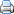 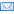 